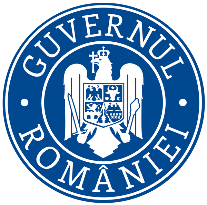                Ministerul Mediului, Apelor şi Pădurilor  Agenţia Naţională pentru Protecţia MediuluiDECIZIA ETAPEI DE ÎNCADRARE - proiect	din 30 IULIE 2020Ca urmare a solicitării de emitere a acordului de mediu şi a notificării adresate de SC LIDL ROMANIA SCS, cu sediul în localitatea Chiajna, str. Industriilor, nr. 19, ap. E05, judeţul Ilfov înregistrată la Agenţia pentru Protecţia Mediului Bistriţa-Năsăud cu nr. 7274/13.07.2020, ultima completare cu nr. 8023/30.07.2020, în baza Legii nr. 292/2018 privind evaluarea impactului anumitor proiecte publice și private asupra mediului şi a Ordonanţei de Urgenţă a Guvernului nr. 57/2007 privind regimul ariilor naturale protejate, conservarea habitatelor naturale, a florei şi faunei sălbatice, aprobată cu modificări prin Legea nr. 49/2011, cu modificările și completările ulterioare,Agenţia pentru Protecţia Mediului Bistriţa-Năsăud decide, ca urmare a consultărilor desfăşurate în cadrul şedinţei Comisiei de Analiză Tehnică din data de 29.07.2020, că proiectul ”Construire spaţii comerciale cu produse alimentare şi nealimentare inclusiv vânzare cu amănuntul, sistematizare verticală, amenajări exterioare accese şi parcaje, amplasare post trafo, panouri fotovoltaice, amplasare totem şi panouri publicitare şi împrejmuire pe teren proprietate”, propus a fi amplasat în municipiul Bistriţa, str. Andrei Mureşanu, nr. 9, județul Bistriţa-Năsăud, nu se supune evaluării impactului asupra mediului. Justificarea prezentei decizii:I. Motivele care au stat la baza luării deciziei etapei de încadrare în procedura de evaluare a impactului asupra mediului sunt următoarele: Proiectul propus intră sub incidenţa Legii nr. 292/2018 privind evaluarea impactului anumitor proiecte publice şi private asupra mediului, fiind încadrat în Anexa 2, la punctul 10, lit. a) proiecte de dezvoltare urbană, inclusiv construcţia centrelor comerciale şi a parcărilor auto publice.Proiectul propus nu intră sub incidența art. 28 din Ordonanța de urgență a Guvernului nr. 57/2007 privind regimul ariilor naturale protejate, conservarea habitatelor naturale, a florei și faunei sălbatice, aprobată cu modificări și completări prin Legea nr. 49/2011, cu modificările și completările ulterioare.Proiectul nu propus intră sub incidența prevederilor art. 48 și 54 din Legea apelor nr. 107/1996, cu modificările și completările ulterioare.Proiectul a parcurs etapa de evaluare iniţială şi etapa de încadrare, din analiza listelor de control pentru etapa de încadrare, definitivate în cadrul ședinței C.A.T. şi în baza criteriilor de selecţie pentru stabilirea necesităţii efectuării evaluării impactului asupra mediului din Anexa 3 la Legea nr. 292/2018, nu rezultă un impact semnificativ asupra mediului al proiectului propus.	Pe parcursul derulării procedurii de mediu, anunţurile publice la depunerea solicitării de emitere a acordului de mediu şi pentru încadrarea proiectului au fost mediatizate prin: afişare la sediul afişare la sediul Primăriei Bistriţa, publicare în presa locală, afişare pe site-ul şi la sediul A.P.M. Bistriţa-Năsăud. Nu s-au înregistrat observaţii/comentarii/contestaţii din partea publicului interesat pe durata desfășurării procedurii de emitere a actului de reglementare.1. Caracteristicile proiectului:a) dimensiunea și concepția întregului proiect :- prin proiect se propune construirea unui spațiu comercial cu produse alimentare și nealimentare, inclusiv vânzare cu amănuntul; de asemenea se dorește amenajarea incintei prin sistematizarea verticală a terenului, amplasarea de locuri de parcare, alei carosabile și pietonale, amplasare totem și panouri publicitare, respectiv împrejmuirea terenului; - suprafaţa de teren pe care se va implementa proiectul este de 9 604  m2, pe care se vor realiza următoarele:- magazin în regim de înălţime parter cu suprafata construită de 2 195 m2;- locuri de parcare 135 buc;- suprafeţe pavate de 5 241 m2;- spaţii verzi amenajate  cu suprafaţa de 2168 m2;- împrejmuiri de 164 ml - împrejmuire opacă pe latura sud-vestică; se propune păstrarea deschisă a frontului străzii (fără împrejmuire) la str Andrei Mureșanu și str Colibitei, respectiv pe latura nord-estică a parcelei.- semnale publicitare compuse din: 1 obiect publicitar tip "TOTEM", 2 panouri publicitare pe 2 picioare, 1 panou publicitar tip backlit, 1 panou publicitar amplasat pe faţadă, 2 reclame luminoase amplasate pe faţadă, 2 săgeaţi direcţionale.Magazinul va fi structurat pe mai multe zone:- zona de acces principală – pentru public;- zona de vânzare pentru public;- zona de recepţie şi sortare a ambalajelor reciclabile;- zona de recepţie a mărfurilor;- zonele de depozitare;- zona anexelor tehnice;- zona administrativa şi a grupului social.Organizarea spaţial-funcţională a magazinului cu suprafata totală utilă de 2047,13 m2 va fi compartimentată astfel:- P01 windfang, cu suprafaţa utilă de 33,38 m2- P02 sală vânzare, cu suprafaţa utilă de 1329,38 m2- P03 depozit livrare, cu suprafaţa utilă de 51,36 m2- P04 depozit cu suprafaţa utilă de 299,75 m2- P05 zona personal, cu suprafaţa utilă de 59,94 m2- P06 camera de sedinţe, cu suprafaţa utilă de 11,18 m2- P07 nişa supraveghere video, cu suprafaţa utilă de 2,80 m2- P08 camera seif, cu suprafaţa utilă de 9,61 m2- P09 camera tablou electric general, cu suprafaţa utilă de 8,50 m2- P10 camera echipamente electrice, cu suprafaţa utilă de 12,07 m2- P11 spaţiu pregătire coacere (brutărie), cu suprafaţa utilă de 66,36 m2- P12 camera frigorifică congelate cu suprafaţa utilă de 55,48 m2- P13 grup sanitar public, cu suprafaţa utilă de 5,17 m2- P14-15 grup sanitar personal (femei – barbati), cu suprafaţa utilă de 5,86 m2- P16 vestiare femei – bărbaţi, cu suprafaţa utilă de 13,87 m2- P17 camera echipamente IT, cu suprafaţa utilă de 10,75 m2- P18 zona reciclare, cu suprafaţa utilă de 71,67 m2.b) cumularea cu alte proiecte existente si/sau aprobate: - proiectul nu are efect cumulativ cu alte proiecte;c) utilizarea resurselor naturale, în special a solului, a terenurilor, a apei şi a biodiversităţii: - pentru lucrările de construcţii se vor utiliza: beton, ciment, agregate, armături (oţel, sârmă trasă netedă pentru beton armat, plase sudate pentru beton armat, produse din oţel), nisip, metal, materiale plastice, pamânt pentru umplutură; materialele se vor aproviziona de la depozitele de materiale de construcţie din zonă şi vor fi aduse la obiectiv de către furnizor;            - energia şi combustibilii utilizaţi: energie electrică (pentru iluminare, alimentare cu apă, curăţire, etc.); motorină pentru utilaje şi mijloace de transport; - motorina pentru utilaje se va asigura de la staţiile de distribuţie carburanţi autorizată;             - la funcţionare: având în vedere că nu se desăşsoară activităţi de producţie pe amplasament, nu sunt utilizate materii prime;- zona de brutarie, este dotata cu cuptoare electrice unde se coc produsele congelate preluate din depozit; produsul finit – se expune în vitrina aferentă brutăriei; aprovizionarea cu marfă în camera frigorifică se face numai din depozit; produsele obţinute urmează a fi servite la rafturi special amenajate pentru patiserie şi panificaţie.Utilităţi:	1. Alimentarea cu apă - pentru toate categoriile de consumatori igienico-sanitari, se va asigura de la reţeaua publică de apă existentă; apa caldă se va prepara cu boiler, iar spălătorul amplasat în spaţiul de pregătire- coacere va fi alimentat de la un preparator instantaneu de apa caldă.	Rezerva intangibilă de incendiu pentru hidranţii exteriori şi interiori, supraterani este păstrată în rezervorul de incendiu amplasat îngropat şi alimentat tot din reteaua de apă a municipiului.	2. Evacuarea apelor uzate – din cadrul obiectivului propus se vor evacua în reţeaua de canalizare exterioara existentă urmatoarele categorii de ape uzate:a) ape uzate menajere provenite din functionarea tuturor obiectelor sanitare;b) ape de condens provenite din funcţionarea aparatelor de condiţionare şi de la aparatele de climatizare.	- apele uzate accidentale de pe pardoseală care se vor colecta cu ajutorul sifoanelor de pardoseala din inox; 	-apele meteorice colectate cu ajutorul jgheaburilor şi burlanelor;- apele meteorice provenite de pe suprafaţa parcajelor şi a aleilor pietonale sau carosabile sunt preluate cu ajutorul gurilor de scurgere şi conduse la separatorul de hidrocarburi) şi apoi deversate în reteaua publica de canalizare. separatorul va fi dotat cu zona separare nămol şi apa rezultata în urma tratării va fi evacuata la reţeaua publica existentă;3. Soluţiile de încălzire / climatizare- pentru spaţiul de vânzare,  depozitare şi pentru spaţiul destinat personalului s-a proiectat o instalaţie de încălzire cu aeroterme electrice; răcirea spaţiilor se va realiza cu sisteme de climatizare ce funcționează cu agent frigorific.4. Alimentare cu energie electrica – se va realiza intermediul unui post de transformare, care va fi amplasat în zona nord-estică a terenului, în apropiere de strada Colibiţei, din reţeua de energie electrică a municipiului.Panourile fotovoltaice se vor monta într-o etapa ulterioară.d) cantitatea şi tipurile de deşeuri generate/gestionate: - la faza de execuţie vor rezulta deşeuri specifice lucrărilor de construcţii;  acestea se vor depozita temporar în containere şi vor fi transportate în rampă autorizată;- în perioada de funcționare a spațiului comercial se genereaza următoarele tipuri de deşeuri: ambalaje de hârtie şi carton; ambalaje de materiale plastice; deşeuri municipale amestecate(menajere); deşeuri de ţesuturi animale; baterii alcaline; tuburi fluorescente şi alte deşeuri cu conţinut de mercur (surse de iluminat; nămoluri de la separatoarele ulei/apa - deşeurile se vor coleca în containerele inscripţionate cu denumirea materialului/materialelor pentru care sunt destinate şi fabricate sau inscripţionate în mod corespunzător;- deşeurile vor fi colectate selectiv în europubele în funcţie de categorie şi apoi preluate de firme specializate pentru fiecare dintre categoriile respective.- transportul deşeurilor se realizeaza numai de către operatori economici care deţin autorizatie de mediu pentru activitatile de colectare/stocare temporara/tratare/valorificare/eliminare în baza HG 1061/2008 privind transportul deşeurilor periculoase şi nepericuloase pe teritoriul Romaniei.e) poluarea şi alte efecte negative: - în perioada realizării proiectului pot apărea emisii, pulberi de la lucrările de construcţii, noxe de la mijloacele de transport a materialelor, pământ de la operaţiile de săpături;- aceste emisii au un caracter provizoriu, în intervale mici de timp, luându-se măsuri pentru reducerea acestora (stropiri, program de lucru adaptat pentru execuţia lucrărilor și operațiuni de transport, folosirea unor mijloace de transport performante, etc);- se vor utiliza utilaje silențioase, cu un grad ridicat de fiabilitate și randament ridicat; f) riscurile de accidente majore și/sau dezastre relevante pentru proiectul în cauză, inclusiv cele cauzate de schimbările climatice, conform informațiilor științifice: pe perioada execuţiei şi funcţionării obiectivului riscul de accident este redus, nu se utilizează substanţe periculoase, alimentarea utilajelor cu carburanţi se face numai la staţiile de distribuţie carburanţi autorizate;g) riscurile pentru sanatatea umana (de ex., din cauza contaminarii apei sau a poluarii atmosferice): proiectul nu va avea un impact negativ asupra populatiei, a sănătății umane sau a biodiversității; - singurul impact negativ va fi cel din timpul execuției lucrărilor de construire, dar acesta va fi unul pe termen scurt, temporar.- la stabilirea programului de lucru şi de transport a materialelor necesare se vor lua măsuri de diminuare la minim a potenţialului disconfort creat locuitorilor.  2. Amplasarea proiectelor: 2.1 utilizarea actuală şi aprobată a terenurilor: - în scopul implementarii proiectului Primăria municipiului Bistriţa a eliberat Certificatul de urbanism nr. 911 din  25.06.2020;- terenul în suprafaţă de 9142 m2, înscris  în CF nr. 85555, nr. cad. 26173, este situat în intravilanul municipiului şi are destinaţia de curţi construcţii;2.2 bogăţia, disponibilitatea, calitatea şi capacitatea de regenerare relative ale resurselor naturale, inclusiv solul, terenurile, apa şi biodiversitatea, din zonă şi din subteranul acesteia: - în perioada de realizare se utilizează agregate naturale și apă, iar la funcționare se utilizează apa, resurse existente în zonă;2.3 capacitatea de absorbţie a mediului natural, acordându-se o atenţie specială următoarelor zone:a) zone umede, zone riverane, guri ale râurilor: proiectul este amplasat în astfel de zone;b) zone costiere şi mediul marin: proiectul nu este amplasat în zonă costieră sau mediu marin;c) zonele montane şi forestiere: proiectul nu este amplasat în zonă montană și forestieră;d) arii naturale protejate de interes naţional, comunitar, internaţional: proiectul nu este amplasat în arie naturală protejată de interes național, comunitar, internațional;e) zone clasificate sau protejate conform legislaţiei în vigoare: situri Natura 2000 desemnate în conformitate cu legislaţia privind regimul ariilor naturale protejate,conservarea habitatelor naturale, a florei şi faunei sălbatice; zonele prevăzute de legislaţia privind aprobarea Planului de amenajare a teritoriului naţional - Secţiunea a III-a - zone protejate, zonele de protecţie instituite conform prevederilor legislaţiei din domeniul apelor, precum şi a celei privind caracterul şi mărimea zonelor de protecţie sanitară şi hidrogeologică:- proiectul nu se află amplasat în arie naturală protejată; f) zonele în care au existat deja cazuri de nerespectare a standardelor de calitate a mediului prevăzute de legislaţia naţională şi la nivelul Uniunii Europene şi relevante pentru proiect sau în care se consideră că există astfel de cazuri: proiectul se amplasează în zonă în care la verificarea în teren s-a constata o posibilă poluare rezultată din activitatea anterioară şi au fost solicitate analize de sol în patru puncte, conform Ordinului Ministrul apelor, pădurilor şi protecţiei mediului nr. 756/1997, pentru indicatorii: crom, cupru, nichel, plumb, zinc, hirocarburi din petrol, la adâncime de 5 cm şi 30 cm; întrun punct, la adâncimea de 5 cm au rezultat depăşiri ale valorilor pragiului de alertă, pentru terenuri cu folosinţă mai puţin sensibilă, la cupru şi plumb, valori care la adâncimea de 30 cm s-au situat sub aceste valori;- după realizarea demolărilor au fost refăcute şi prezentate buletine de analiză care arată încadrearea valorilor sub valorile de referinţă pentru pragul de alertă  al terenurilor mai puţin sensibile;- au fost prezentate documente cu privire la eliminarea/valorificarea deşeurilor rezultate în urma demolărilor realizatwe- amplasamentul se încadrează în terenuri cu folosinţă mai puţin sensibilă a terenurilor include toate utilizarile industriale şi comerciale existente, precum şi suprafeţele de terenuri prevăzute pentru astfel de utilizări în viitor,g) zonele cu o densitate mare a populației: - amplasamentul este situat în vecinătatea zonei locuite a municipiului, dar prin măsurile luate prin proiect (realizare de perdea vegetală la limita dinspre zona locuită) impactul va fi mult diminuat;- la stabilirea programului de lucru şi de transport a materialelor necesare se vor lua măsuri de diminuare la minim a potenţialului disconfort creat locuitorilor.  h) peisaje şi situri importante din punct de vedere istoric, cultural sau arheologic: proiectul nu este amplasat în zonă cu peisaje şi situri importante din punct de vedere istoric, cultural și arheologic.3. Tipurile și caracteristicile impactului potenţial:a) Importanța și extinderea spațială a impactului:- terenul în suprafaţă de 9142 m2, înscris  în CF nr. 85555, nr. cad. 26173, este situat în intravilanul municipiului şi are destinaţia de curţi construcţii;- amplasamentul se încadrează în terenuri cu folosinţă mai puţin sensibilă a terenurilor include toate utilizarile industriale şi comerciale existente, precum şi suprafeţele de terenuri prevăzute pentru astfel de utilizări în viitor,-  impactul va fi redus, se va manifesta local, în vecinătatea perimetrului incintei;- la stabilirea programului de lucru şi de transport a materialelor necesare se vor lua măsuri de diminuare la minim a potenţialului disconfort creat locuitorilor.  b) Natura impactului:- prin proiect se propune construirea amplasarea a unui spațiu comercial cu produse alimentare și nealimentare, inclusiv vânzare cu amănuntul; de asemenea se dorește amenajarea incintei prin sistematizarea verticală a terenului, amplasarea de locuri de parcare, alei carosabile și pietonale, amplasare totem și panouri publicitare, respectiv împrejmuirea terenului; - lucrările ce urmează a fi executate pentru realizarea proiectului, nu vor avea un impact negativ semnificativ asupra factorilor de mediu şi nu vor crea un disconfort pentru populaţie;c) Natura transfrontieră a impactului - lucrările propuse nu au efect transfrontier.d) Intensitatea şi complexitatea impactului: - având în vedere durata limitată în timp a lucrărilor de execuţie  şi amploarea redusă a acestora, se consideră că impactul asupra factorilor de mediu (aer, apă, sol) este nesemnificativ;- în perioada de funcţionare se va asigura un managment judicios al activităţii, astfel încât impactul asupra factorilor de mediu şi asupra populaţiei, să fie redus; e) Probabilitatea impactului:- în timpul realizării lucrărilor de construcţie pot apărea poluări accidentale cu produse produse petroliere prin spargerea unui rezervor de motorină al unui utilaj; în acest caz se vor lua toate măsurile necesare pentru restrângerea sau depoluarea zonei afectate;   - în etapa de funcționare se pot genera zgomote din cauza proceselor de aprovizionare, respectiv deplasarea mijloacelor de transport și a utilajelor; - prin măsuri adoptate și prin dotările prevăzute de investiție probabilitatea apariției unui impact negativ semnificativ este puțin probabilă;f) Debutul, durata, frecvenţa şi reversibilitatea impactului:- pe perioada realizării lucrărilor de construcție a fermei, aerul va fi afectat nesemnificativ de emisiile provenite de la funcţionarea utilajelor;- impactul va fi direct, pe termen scurt si reversibil;- clima nu va fi afectată de implementarea proiectului;g) Cumularea impactului cu impactul altor proiecte existente și/sau aprobate:- proiectul nu are efect cumulativ cu alte proiecte;h) Posibilitatea de reducere efectivă a impactului:- umectarea permanentă a suprafeţelor neasfaltate; eliminarea/reducerea lucrărilor ce antrenează formarea prafului în perioadele cu vânt puternic; - verificarea periodică a utilajelor/mijloacelor de transport, întreţinerea corespunzătoare, punerea în funcţiune numai în buna stare de utilizare; - depozitarea şi gestionarea corectă a dejecţiilor conform descriierii din proiect va contribui la eliminarea mirosurilor neplăcute din timpul funcţionării;- pentru obstrucţionarea zgomotului utilajelor agricole din timpul activităţii, se va amenaja o perdea de protecţie vegetală faţă de vecini. Utilajele propuse prin proiect sunt de ultimă generaţie iar zgomotul produs de acestea este la cote minime.II. Motivele pe baza cărora s-a stabilit necesitatea neefectuării evaluării adecvate sunt următoarele:- proiectul propus nu intră sub incidența art. 28 din Ordonanța de urgență a Guvernului nr. 57/2007 privind regimul ariilor naturale protejate, conservarea habitatelor naturale, a florei și faunei sălbatice, aprobată cu modificări și completări prin Legea nr. 49/2011, cu modificările și completările ulterioare, III. Motivele pe baza cărora s-a stabilit necesitatea neefectuării evaluării impactului asupra corpurilor de apă sunt următoarele:- proiectul propus nu intră sub incidența art. 48 și 54 din Legea apelor nr. 107/1996, cu modificările și completările ulterioare: “amenajări şi instalaţii de extragere a agregatelor minerale din albiile sau malurile cursurilor de apă, lacurilor şi din terase: balastiere, cariere, etc”. Condiţii de realizare a proiectului:1. Se vor respecta prevederile O.U.G. nr. 195/2005 privind protecţia mediului, cu modificările şi completările ulterioare.2. Se vor respecta documentația tehnică, normativele și prescripțiile tehnice specifice – date, parametri – justificare a prezentei decizii.3. Nu se vor ocupa suprafețe suplimentare de teren pe perioada executării lucrărilor, materialele necesare se vor depozita pe terenul aferent proiectului.4. Pe parcursul execuţiei lucrărilor se vor lua toate măsurile pentru prevenirea poluărilor accidentale, iar la finalizarea lucrărilor se impune refacerea la starea iniţială a terenurilor afectate temporar de lucrări.5. Materialele necesare pe parcursul execuţiei lucrărilor vor fi depozitate numai în locuri special amenajate, astfel încât să se asigure protecţia factorilor de mediu. Se interzice depozitarea necontrolată a deşeurilor.6.. Se va asigura în permanenţă stocul de materiale şi dotări necesare pentru combaterea efectelor poluărilor accidentale (materiale absorbante pentru eventuale scurgeri de carburanţi, uleiuri, etc.).7. La încheierea lucrărilor se vor îndepărta atât materialele rămase neutilizate, cât şi deşeurile rezultate în timpul lucrărilor.8. Se interzice accesul de pe amplasament pe drumurile publice cu utilaje şi mijloace de transport necurăţate.9. Deşeurile menajere vor fi transportate şi depozitate prin relaţie contractuală cu operatorul de salubritate, iar deşeurile valorificabile se vor preda la societăţi specializate, autorizate pentru valorificarea lor. Colectarea deşeurilor menajere se va face în mod selectiv (cel puţin în 3 categorii), depozitarea temporară fiind realizată doar în incintă. Se va întocmi evidenţa tuturor categoriilor de deşeuri conform prevederilor H.G. nr. 856/2002, cu modificările și completările ulterioare.Gestionarea deșeurilor se va face cu respectarea strictă a prevederilor Legii nr. 211/2011 privind regimul deşeurilor, cu modificările și completările ulterioare.10. Atât pentru perioada execuţiei lucrărilor, cât şi în perioada de funcţionare a obiectivului, se vor lua toate măsurile necesare pentru:   - evitarea scurgerilor accidentale de produse petroliere de la mijloacele de transport utilizate;   - evitarea depozitării necontrolate a materialelor folosite şi a deşeurilor rezultate;   - asigurarea permanentă a stocului de materiale și dotări necesare pentru combaterea efectelor poluărilor accidentale (materiale absorbante).11. Titularul proiectului și antreprenorul/constructorul sunt obligați să respecte și să implementeze toate măsurile de reducere a impactului, precum și condițiile prevăzute în documentația care a stat la baza emiterii prezentei decizii.12. În scopul conservării și protejării speciilor de plante și animale sălbatice terestre, acvatice și subterane, prevăzute in anexele nr. 4 A si 4 B din OUG 57/2007 cu modificările și completările ulterioare, care trăiesc în afara ariilor naturale protejate, sunt interzise: a) orice formă de recoltare, capturare, ucidere, distrugere sau vătămare a exemplarelor aflate în mediul lor natural, în oricare dintre stadiile ciclului lor biologic;b) perturbarea intenționată în cursul perioadei de reproducere, de creștere, de hibernare și de migrație;c) deteriorarea, distrugerea și/sau culegerea intenționată a cuiburilor și/sau ouălor din natură;d) deteriorarea si/sau distrugerea locurilor de reproducere ori de odihna;e) recoltarea florilor și a fructelor, culegerea, tăierea, dezrădăcinarea sau distrugerea cu intenție a acestor plante în habitatele lor naturale, în oricare dintre stadiile ciclului lor biologic;f) deținerea, transportul, vânzarea sau schimburile în orice scop, precum și oferirea spre schimb sau vânzare a exemplarelor luate din natura, în oricare dintre stadiile ciclului lor biologic.13. La finalizarea investiţiei, titularul va notifica Agenţia pentru Protecţia Mediului Bistriţa-Năsăud şi Comisariatul Judeţean Bistrița-Năsăud al Gărzii Naționale de Mediu pentru verificarea conformării cu actul de reglementare și va solicita și obține autorizația de mediu.Prezenta decizie este valabilă pe toată perioada de realizare a proiectului, iar în situația în care intervin elemente noi, necunoscute la data emiterii prezentei decizii sau se modifică condițiile care au stat la baza emiterii acesteia, titularul proiectului are obligația de a notifica autoritatea competentă emitentă.Orice persoană care face parte din publicul interesat și care se consideră vătămată într-un drept al său ori într-un interes legitim se poate adresa instanței de contencios administrativ competente pentru a ataca, din punct de vedere procedural sau substanțial, actele, deciziile ori omisiunile autorității publice competente care fac obiectul participării publicului, inclusiv aprobarea de dezvoltare, potrivit prevederilor Legii contenciosului administrativ nr. 554/2004, cu modificările și completările ulterioare.Se poate adresa instanței de contencios administrativ competente și orice organizație neguvernamentală care îndeplinește condițiile prevăzute la art. 2 din Legea nr. 292/2018 privind evaluarea impactului anumitor proiecte publice și private asupra mediului, considerându-se că acestea sunt vătămate într-un drept al lor sau într-un interes legitim.Actele sau omisiunile autorității publice competente care fac obiectul participării publicului se atacă în instanță odată cu decizia etapei de încadrare, cu acordul de mediu ori, după caz, cu decizia de respingere a solicitării de emitere a acordului de mediu, respectiv cu aprobarea de dezvoltare sau, după caz, cu decizia de respingere a solicitării aprobării de dezvoltare.Înainte de a se adresa instanței de contencios administrativ competente, persoanele prevăzute la art. 21 din Legea nr. 292/2018 privind evaluarea impactului anumitor proiecte publice și private asupra mediului au obligația să solicite autorității publice emitente a deciziei prevăzute la art. 21 alin. (3) sau autorității ierarhic superioare revocarea, în tot sau în parte, a respectivei decizii. Solicitarea trebuie înregistrată în termen de 30 de zile de la data aducerii la cunoștința publicului a deciziei.Autoritatea publică emitentă are obligația de a răspunde la plângerea prealabilă prevăzută la art. 22 alin. (1), în termen de 30 de zile de la data înregistrării acesteia la acea autoritate.Procedura de soluționare a plângerii prealabile prevăzută la art. 22 alin. (1) este gratuită și trebuie să fie echitabilă, rapidă și corectă.Prezenta decizie poate fi contestată în conformitate cu prevederile Legii nr. 292/2018 privind evaluarea impactului anumitor proiecte publice și private asupra mediului și ale Legii nr. 554/2004, cu modificările și completările ulterioare.DIRECTOR EXECUTIV,biolog-chimist Sever Ioan ROMAN                ŞEF SERVICIU 				           p.    ŞEF SERVICIUAVIZE, ACORDURI, AUTORIZAŢII                        CALITATEA FACTORILOR DE MEDIU                 ing. Marinela Suciu  			        ing. Anca Zaharie         Întocmit, 					  Întocmit, ing. Livia Puşcaş                                                 ecolog Alina ŞteopanAGENŢIA PENTRU PROTECŢIA MEDIULUI BISTRIȚA - NĂSĂUDAdresa: strada Parcului nr. 20, Bistrița, cod 420035, jud. Bistrița-NăsăudE-mail: office@apmbn.anpm.ro; Tel.0263 224 064; Fax 0263 223 709         AGENŢIA PENTRU PROTECŢIA MEDIULUI BISTRIȚA - NĂSĂUDOperator de date cu caracter personal, conform Regulamentului (UE) 2016/679